En el desarrollo del Contrato No. 079 de 2020, se adquieren los siguientes elementos:Original: Expediente del ContratoCopias: Supervisor del Contrato y Asistencia Legal                                                           Consejo Superior de la Judicatura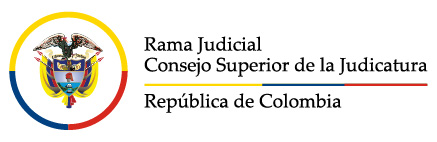                                                              Dirección Ejecutiva de Administración Judicial                                                           Consejo Superior de la Judicatura                                                             Dirección Ejecutiva de Administración Judicial                                                           Consejo Superior de la Judicatura                                                             Dirección Ejecutiva de Administración Judicial                                                           Consejo Superior de la Judicatura                                                             Dirección Ejecutiva de Administración JudicialINFORME SUPERVISIÒN Y/O INTERVENTORIAINFORME SUPERVISIÒN Y/O INTERVENTORIAINFORME SUPERVISIÒN Y/O INTERVENTORIAINFORME SUPERVISIÒN Y/O INTERVENTORIADATOS DEL INFORMEDATOS DEL INFORMEDATOS DEL INFORMEDATOS DEL INFORMEFecha de PresentaciónPeríodo del InformeNombre del ContratistaNombre del Supervisor01/09/2020ÚNICOKEY MARKET S.A.S.CARLOS JULIO MODESTO CASTELLANOSDATOS DEL CONTRATO Y/O CONVENIODATOS DEL CONTRATO Y/O CONVENIODATOS DEL CONTRATO Y/O CONVENIODATOS DEL CONTRATO Y/O CONVENIODATOS DEL CONTRATO Y/O CONVENIODATOS DEL CONTRATO Y/O CONVENIODATOS DEL CONTRATO Y/O CONVENIODATOS DEL CONTRATO Y/O CONVENIODATOS DEL CONTRATO Y/O CONVENIODATOS DEL CONTRATO Y/O CONVENIODATOS DEL CONTRATO Y/O CONVENIOCONTRATO No.079 DE 2020Tipo: COMPRAVENTATipo: COMPRAVENTACONVENIO NªCONVENIO NªCONVENIO NªTipo:Tipo:InteradministrativoRubro o ProyectoRubro o ProyectoRubro o ProyectoVigenciaVigenciaCDP NªFecha de CDPFecha de CDPFecha de CDPValorValorA-02-02-01-003-002A-02-02-01-003-002A-02-02-01-003-002202020202022026/02/202026/02/202026/02/20204.492.4884.492.488A-02-02-01-003-002A-02-02-01-003-002A-02-02-01-003-00220202020512026/02/202026/02/202026/02/2020155.170.978,20155.170.978,20A-02-02-01-003-002A-02-02-01-003-002A-02-02-01-003-00220202020482026/02/202026/02/202026/02/202053.683.970,2053.683.970,20A-02-02-01-003-002A-02-02-01-003-002A-02-02-01-003-00220202020432026/02/202026/02/202026/02/202010.060.081,5010.060.081,50Valor Contrato Inicial Valor totalFecha de PlazoFecha de IniciaciónFecha de Terminación223.407.517,90223.407.517,9007/05/20207 DÍAS H.13/05/202018/05/2020Requisitos para el perfeccionamientoRequisitos para el perfeccionamientoRequisitos para el perfeccionamientoRequisitos para el perfeccionamientoRequisitos para el perfeccionamientoPóliza NºFecha deNº de Registro PresupuestalFecha Registro PresupuestalFecha Suscripción2142014/05/2020Modificaciones al contratoModificaciones al contratoModificaciones al contratoModificaciones al contratoModificaciones al contratoModificaciones al contratoNumeroFechaTiempoValorTema de aclaración o de alcanceAdiciónPrórroga130/06/202030 DÍAS H.Prórroga217/07/202013 DÍAS H.Prórroga331/07/202010 DÍAS H.Otro síInformación FinancieraInformación FinancieraInformación FinancieraInformación FinancieraInformación FinancieraInformación FinancieraInformación FinancieraInformación FinancieraValor Total de Contrato y/o ConvenioValor Total de Contrato y/o ConvenioValor Total de Contrato y/o ConvenioValor Total de Contrato y/o Convenio% Anticipo:% Anticipo:PagosPagosPagosPagosAmortizaciónAmortizaciónAmortizaciónAmortizaciónFechaForma de Pago% PagadoValor%ValorValor NetoSoporte0%$$$Para el caso de convenios interadministrativos y otros, se deberán anexar todos los soportes adicionales solicitados por el supervisor y/o interventor (facturas, comprobantes de pago de rendimientos de acuerdo con el formato del Grupo de Contabilidad)EJECUCIÓN DE ACTIVIDADES FRENTE A LAS OBLIGACIONES DURANTE EL PERIODO REPORTADOEJECUCIÓN DE ACTIVIDADES FRENTE A LAS OBLIGACIONES DURANTE EL PERIODO REPORTADOEJECUCIÓN DE ACTIVIDADES FRENTE A LAS OBLIGACIONES DURANTE EL PERIODO REPORTADOObligaciones ContractualesActividades RealizadasSoportesEntregar la declaración de importación de los consumibles de impresión adquiridos, por corresponder al segmento 1 (AMP 6.13, 12.15)El proveedor entrega la declaración de importaciónDeclaración de importaciónEntregar consumibles de impresión con menos de dos (2) años de fabricación (AMP 12.19 y EP 3.2.3. inciso 7)El proveedor entrega los consumibles objeto del contrato en el Almacén GeneralIngreso de Almacén  No. 743 del 10 de agosto de 2.020Entregar por el sistema de precios fijos, insumos originales de la misma marca de las impresoras en uso por parte de la Rama, de conformidad con el  acuerdo marco CCE 538-1 AMP 2017. (EP 3.3.1. numeral 4)Entregar por el sistema de precios fijos, insumos originales de la misma marca de las impresorasCertificación expedida por OkiSuministrar los elementos requeridos por la Dirección Ejecutiva de Administración Judicial, conservando las especificaciones técnicas de los elementos, en las condiciones y plazos establecidos. (EP 3.3.1. numeral 5)El proveedor suministra los elementos en los términos del Acuerdo Marco de PreciosActa de entrega del 31 de julio de 2020Suministrar todos los elementos en la División del Almacén General e Inventarios de la Dirección Ejecutiva de Administración judicial. (EP 3.3.1. numeral 6)El proveedor entrega los elementos en la División deAlamcén General e InventariosActa de entrega del 31 de julio de 2020Entregar los insumos de impresión debidamente empacados y sellados por la fábrica.CUMPLECUMPLESuministrar con cada entrega la certificación y/o documento expedida por el Distribuidor Mayorista autorizado en Colombia, donde conste que los insumos entregados en el pedido fueron suministrados por este. (EP 3.3.1. numeral 8)El proveedor aporta en la entrega el documento que certifica la cadena de distribuciónCertificado expedido por OkiControlar con el apoyo del supervisor del contrato, el presupuesto del proceso de contratación asignado para el presente proceso. (EP 3.3.1. numeral 9)El proveedor entrega la cantidad de consumibles requeridos a los precios establecidos en el contratoFactura de venta FE377Garantizar la calidad de los bienes y responder por ella de conformidad con el artículo 5 numeral 4° de la Ley 80 de 1993. (EP 3.3.1. numeral 20)De acuerdo con lo estipulado en el acuerdo marco de preciosNASuministrar al Supervisor del contrato, la información que acredite el pago de las obligaciones con el sistema de Seguridad Social, ARL, EPS, Pensiones y parafiscales, I.C.B.F., Cajas de Compensación familiar y SENA, cuando a ello haya lugar, del personal con el cual ejecute el contrato. (EP 3.3.1. numeral 21)El proveedor entrega certificación suscrita por el representante legal y revisor fiscalCertificación de fecha 06/07/2020Dar estricto cumplimiento a todas las obligaciones del Sistema Integral de Salud, riesgos laborales, pensiones y aportes parafiscales, cuando a ello hubiere lugar y presentar los documentos respectivos que así lo acrediten; garantizar la seguridad industrial y ocupacional del personal a su cargo o servicio, lo anterior, conforme lo establecido por el artículo 23 de la ley 1150 de 2007 y demás normas que las adicionen, complementen o modifiquen. El incumplimiento del CONTRATISTA, de estas obligaciones para con sus empleados, podrá generar imposición de multas sucesivas, la afectación de la garantía en el amparo de cumplimiento. (EP 3.3.1. numeral 22)El proveedor entrega certificación suscrita por el representante legal y revisor fiscalCertificación de fecha 06/07/2020Presentar a la Dirección Ejecutiva de Administración Judicial, a la finalización del contrato, constancia de cumplimiento de los aportes al Sistema General de Seguridad Social y Parafiscales, expedida por el Representante legal y/o Revisor fiscal, de conformidad con lo preceptuado por el parágrafo 2º del artículo 13 de la Ley 43 de 1990 y 50 de la Ley 789 de 2002. (EP 3.3.1. numeral 23)El proveedor entrega certificación suscrita por el representante legal y revisor fiscalCertificación de fecha 06/07/2020El Contratista debe ofrecer un programa de recolección y disposición final de desechos tecnológicos que cumpla con la normatividad vigente al respecto. (EP 3.3.1. numeral 27)Anexa documento impreso que contiene el detalle del programa de recolección y disposición final de desechos tecnológicosCertificado de manejo integral de residuos  de fecha 25 de febrero de 2019Estar ajustado a lo estipulado por el Decreto 0735 de 17 de abril de 2013, por el cual se reglamenta la efectividad de la garantía prevista en los artículos 7 y siguientes de la Ley 1480 de 2011, respecto a la calidad de los bienes objeto del contrato. (EP 3.3.1. numeral 28)CUMPLECUMPLECÓDIGO ELEMENTO CANTIDAD 110702183 TONER OKIDATA IMPRESORA B431 DN 17 110702055 TONER OKIDATA 45807129 PARA IMPRESORA ES4132/ES4192MFP/ES5112/ES5162MFP – 12.000 PAG 357 112072017 DRUM OKIDATA 44574320 IMPRESORA ES4132/ES4192MFP/ES5112/ES5162MFP – 25.000 PAG 103 Dificultades Técnicas, administrativas y financieras para la ejecución del objeto contractualDificultades Técnicas, administrativas y financieras para la ejecución del objeto contractualDificultades Técnicas, administrativas y financieras para la ejecución del objeto contractualDificultades Técnicas, administrativas y financieras para la ejecución del objeto contractualDificultades Técnicas, administrativas y financieras para la ejecución del objeto contractualCausasalternativa soluciónFecha soluciónGestiónResultadosOBSERVACIONES Y RECOMENDACIONESOBSERVACIONES Y RECOMENDACIONESEl Jefe de la Sección Compras de la Unidad Administrativa en su condición de supervisor, certifica que el contratista cumplió con las obligaciones establecidas en el contrato 079 de 2020, por lo tanto avala el pago de la factura electrónica de venta FE377 del 31/07/2020.El Jefe de la Sección Compras de la Unidad Administrativa en su condición de supervisor, certifica que el contratista cumplió con las obligaciones establecidas en el contrato 079 de 2020, por lo tanto avala el pago de la factura electrónica de venta FE377 del 31/07/2020.SUSCRIPCIÓN DEL INFORMESUSCRIPCIÓN DEL INFORMENombre del supervisor:CARLOS JULIO MODESTO CASTELLANOSCargo:Profesional Universitario Grado 20 - Jefe  Sección ComprasFirma: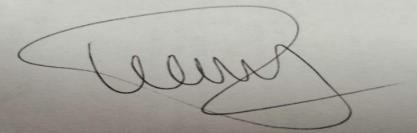 